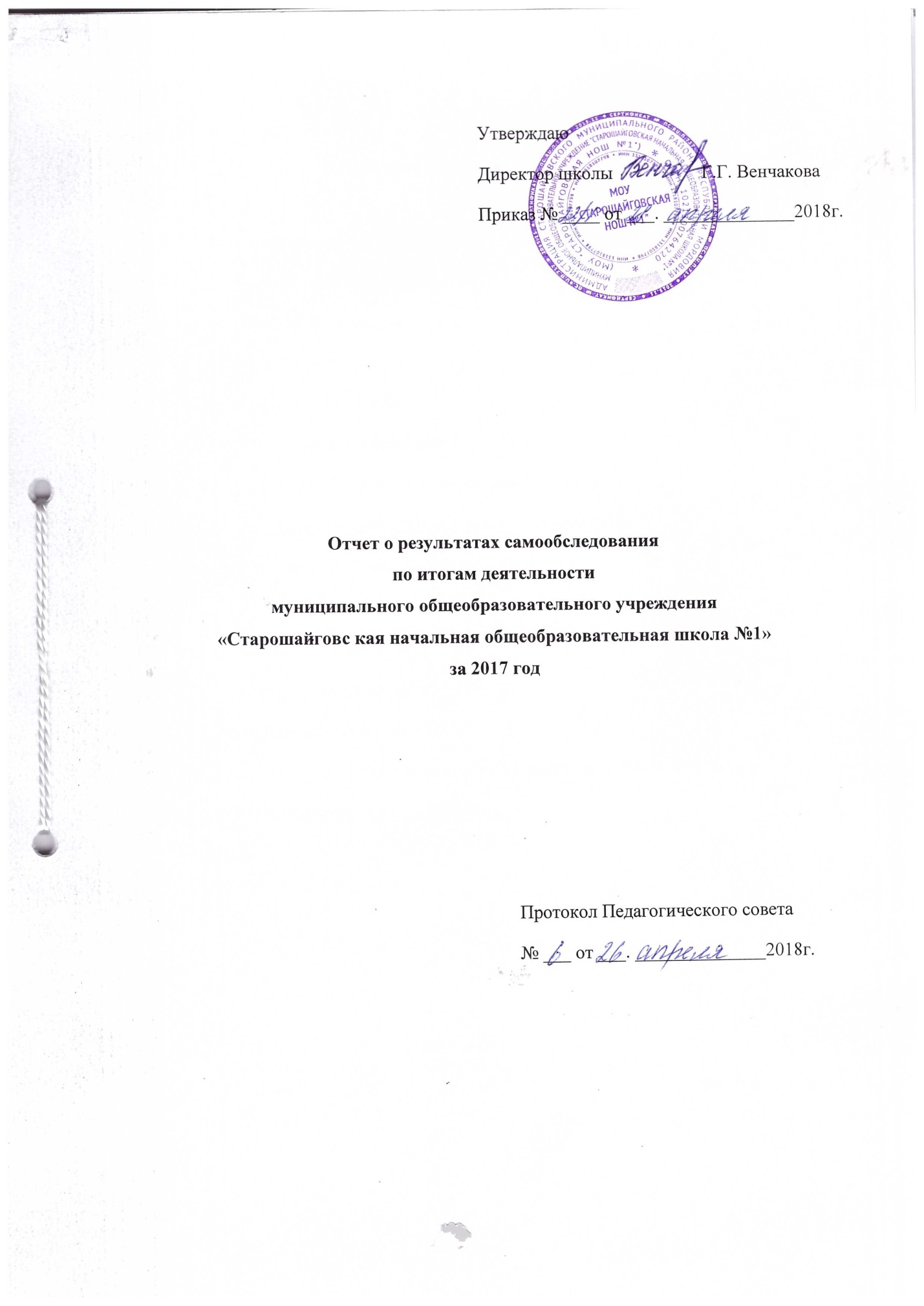  Содержание.I.                    Аналитическая часть    Введение1.      Общие сведения об организации2.      Система управления организации3.      Образовательная деятельность3.1.Учебный процесс3.2. Воспитательная работа3.3. Дополнительное образование4.      Содержание и качество подготовки учащихся5.      Внутренняя система оценки качества образования5.1.Условия образовательного процесса5.2.Образовательный процесс6.      Кадровое обеспечение7.      Учебно-методическое обеспечение8.  Материально-техническая базаII.                Результаты анализа показателей деятельности1.  Показатели деятельности2.  Выводы     Введение Целями проведения самообследования являются обеспечение доступности и открытости информации о деятельности муниципального общеобразовательного учреждения "Старошайговская начальная общеобразовательная школа №1" Старошайговского муниципального района Республики Мордовия, а также подготовка отчета о результатах самообследования.Самообследование проводилось в целях обеспечения доступности и открытости информации о деятельности МОУ «Старошайговская НОШ №1» в соответствии Федеральным Законом от 29 декабря 2012 года № 273-ФЗ «Об образовании в Российской Федерации» и приказом Министерства образования и науки Российской Федерации от 14 июня 2013 года № 462 (ред. От 14.12.2017г.) «Об утверждении порядка проведения самообследования образовательной организации».I.                   Аналитическая часть 1.      Общие сведения об организации МОУ «Старошайговская НОШ №1» является муниципальным общеобразовательным учреждением, реализующим основные образовательные программы начального общего общего образования.   Сведения о наличии лицензии на право осуществления образовательной деятельности Сведения о наличии свидетельства о государственной аккредитации:             В своей деятельности МОУ «Старошайговская НОШ №1» руководствуется: Конституцией Российской Федерации, Гражданским кодексом Российской Федерации, Федеральным Законом Российской Федерации "Об образовании в Российской Федерации", другими законодательными актами Российской Федерации, Республики Мордовия, Старошайговского муниципального района  и Уставом МОУ «Старошайговская НОШ №1»Школа является юридическим лицом, имеет закрепленное за ним на праве оперативного управления государственное имущество.Основные направления деятельности МОУ «Старошайговская НОШ №1» регламентированы нормативными локальными актами, утвержденными в установленном порядке.С целью создания безопасных условий труда и обучения, сохранения жизни и здоровья участников учебно-воспитательного процесса, предупреждения производственного и детского травматизма, соблюдения требований санитарно-гигиенических норм и противопожарной безопасности в МОУ «СЧтарошайговская НОШ №1» закреплены ответственные лица за состояние охраны труда, изданы приказы и инструкции по безопасности жизнедеятельности, охране труда, пожарной безопасности.Имеются разработанные и согласованные: Паспорт безопасности, Паспорт доступности.Для улучшения санитарно-гигиенических норм, норм пожарной безопасности, охраны труда проведено обследование, испытания и зарядка, имеющихся огнетушителей.С целью обеспечения пожарной и антитеррористической безопасности имеются автоматическая пожарная сигнализация и система видеонаблюдения.Организационно-правовая структура и нормативная правовая документация, разработанная МОУ «Старошайговская НОШ №1», отвечает направлениям деятельности образовательного учреждения и позволяет выполнять требования ФГОС и ФК ГОС.В школе ведется годовое планирование по ключевым и вспомогательным процессамобразовательной деятельности.2.      Система управления организации.Структура управления школы, органов самоуправления носит государственно-общественный характер. Основными органами общественного управления в школе на основании Устава школы являются:·                    Общее собрание трудового коллектива·                    Педагогический совет·                    Управляющий советУправление учреждением строится на принципах единоначалия и самоуправления.Административные обязанности распределены согласно Уставу, штатному расписанию, четко распределены функциональные обязанности согласно квалификационным характеристикам.Непосредственное управление образовательным учреждением осуществляет директор – Венчакова Галина Григорьевна. Формами самоуправления являются  Педагогический Совет, Управляющий совет комитет, Профсоюзный комитет.Для управления организацией образовательного процесса, коллегиального обсуждения вопросов развития содержания образования, повышения качества обучения и воспитания обучающихся, совершенствования методической работы, контроля успеваемости и посещаемости занятий обучающимися, их перевода, состояния и развития материального оснащения учебных кабинетов и других вопросов деятельности МОУ «Старошайговская НОШ №1» функционирует Педагогический совет (далее - педсовет) под председательством директора.Участие педагогического коллектива в управлении осуществляется через работу педагогического совета.Для координации и оперативного контроля деятельности администрации проводятся совещания при директоре, на которых обсуждаются текущие вопросы работы по всем направлениям деятельности школы, обсуждаются и принимаются оперативные решения.На период подготовки и проведения отдельных мероприятий и выполнения наиболее значимых работ, таких как педагогические советы, смотры-конкурсы, предметные недели, праздничные мероприятия и мероприятия, посвященные знаменательным датам, разработка  перспективных планов развития приказом директора создаются творческие группы.Работа с родителями осуществляется  через общешкольные родительские собрания.Организация управления образовательного учреждения соответствует уставным требованиям.3.      Образовательная деятельность.3.1 Учебный процесс. Организация образовательного процесса осуществляется в соответствии с Федеральным законом Российской Федерации от 29 декабря 2012 г. №273-ФЗ "Об образовании в Российской Федерации", ФГОС начального общего образования, СанПиН 2.4.2.2821-10 «Санитарно-эпидемиологические требования к условиям и организации обучения в общеобразовательных учреждениях», Уставом МОУ «Старошайговская НОШ №1», годовым планом работы по всем направлениям деятельности.МОУ «Старошайговская НОШ №1» осуществляет обучение по основной образовательной программе начального общего образования.Учебный процесс по образовательной программе осуществляется на основании ФГОС НОО (1-4 классы),  учебного плана и учебно - методических комплексов учебных дисциплин.Для организации образовательного процесса сформирован пакет нормативных и учебно-методических документов, включающий: - ООП НОО;- Учебный план;- Календарный график учебного процесса;- Программы учебных предметов, внеурочной деятельности;- Внутренние локальные акты, регламентирующие учебную деятельность.Учебный процесс организуется в строгом соответствии с учебным планом и годовым календарным графиком учебного процесса.1. Продолжительность урока 45 минут2. Режим обучения для 1-х классов: сентябрь, октябрь – 3 урока по 35 минут, ноябрь, декабрь – 4 урока по 35 минут, январь – май – 4 урока по 45 минут.3. Сменность занятий4. Расписание звонков:5. Количество учебных недель (в соответствии с Уставом ОУ) 1 четверть: 9 недель2 четверть: 7 недель3 четверть: 10 недель4 четверть: 8 недель8. Максимальный объем учебной нагрузки9. Продолжительность каникулСистема контроля за организацией образовательной деятельности определена Планом внутришкольного контроля.Расписание учебных занятий было составлено и утверждено в соответствии с действующими рекомендациями по его составлению, учетом максимальной недельной нагрузки обучающихся.Состав учащихся:в школе обучается 200 учащихся.В  течение последних лет  количество учащихся остается относительно стабильным. Дети из разных семей, но в основной массе -  благополучных. В школе учатся дети, проживающие на территории с. Старое Шайгово, с. Шувары, с. Летки, с. Николаевка и с. Кулдым. Перевозку автобусами организует МОУ «Старошайговская СОШ №2».Основные вопросы, регламентирующие образовательную деятельность: выбор языкаобучения, утверждение учебного плана, рассмотрение рабочих программ по предметам, курсам, внеурочной деятельности; принятие локальных актов, изучение основных требований реализации ФГОС и др., обсуждаются и рассматриваются педагогическим советом.3.2.  Воспитательная работа.Воспитательная работа осуществлялась деятельностью школьного самоуправления, внеурочной работы, родительских комитетов классов и школы. Форма планирования охватывает организацию воспитательной деятельности, развитие коллектива, развитие личности.В основе воспитательной деятельности школы важная роль отводится педагогической поддержке ребенка и признание в нем личности и индивидуальности, восхождение личности к нравственным ценностям, культуре. Одна из задач духовно - нравственного воспитания сформулированная в Концепции воспитательной программы и нашедшая отражение в воспитательной программе школы - это воспитание высоконравственного, творческого, компетентного гражданина России, принимающего судьбу Отечества как свою личную, осознающего ответственность за настоящее и будущее своей страны, укорененного в духовных и культурных традициях российского народа. В соответствии с этими положениями усилия администрации и педагогического коллектива в этом году были направлены на создание условий развития ребёнка как духовно-нравственной личности, обладающей гражданской позицией, навыками нравственного поведения и этического сознания, ценностного отношения к своему здоровью и здоровому образу жизни.С целью дальнейшей разработки воспитательной программы ОУ духовно - нравственного развития на основе Концепции воспитательной программы стандартов второго поколения были выбраны приоритетные направления деятельности.На начало года был разработан перспективный план, на основе анализа за прошлый учебный год, исходя из приоритетных направлений деятельности школы были сформулированы цели и задачи, запланированы массовые мероприятия муниципального и общешкольного уровнейКлассными руководителями  вовремя планировалась воспитательная работа на год. На тематических классных часах учащиеся прослушали беседы по профилактике правонарушений, ДДТТ, ПДД, СПИДа, наркомании, по нравственному, гражданскому, патриотическому, экологическому воспитанию,   формированию здорового образа жизни. Учащиеся принимали участие в играх, конкурсах, викторинах, экскурсиях.  В журналах по ТБ и ПБ  зафиксированы беседы по ТБ, ПБ,  правилах поведения в школе и во время каникул.Классными руководителями проведены серии ситуационных классных часов, занятий-тренингов, направленных на формирование устойчивой нравственной позиции учащихся. Проведены мероприятия, способствующие формированию и проявлению определенных нравственных качеств личности учащихся:-                     «День солидарности в борьбе с терроризмом в память о трагических событиях в Беслане» 1-3 сентября 2004г.-                     Единые классные часы: «Уроки  толерантности», «День космонавтики», «День здоровья», «Уроки мужества», урок ОБЖ, проведены уроки гражданской обороны с практической частью, единый классный час, посвященный безопасности дорожного движения, олимпийские уроки.Большая  работа проведена в школе, классах с детьми по профилактике предупреждения правонарушений  (анкетирование, наблюдение индивидуальная беседа, ведение личных карточек, посещение на дому, контроль за посещаемостью, успеваемостью учащихся). В течение года на внутришкольном учете дети не состояли. Велась работа с неблагополучными семьями.Патриотическое воспитание в школе осуществлялось в процессе проведения классных часов, во внеурочной  внеклассной деятельности на классном и общешкольном уровне. Ежегодно проводится месячник, посвященный пожилым людям. В рамках подготовки юношей к службе в Вооруженных силах Российской Федерации были проведены Веселые старты  интересно и весело. Также успешно проведены акции «Поздравь защитника Отечества». Краеведческая работа в школе даёт возможность воспитания бережного отношения к природному богатству, уважение к труду и человеку труда. Изучение культурного наследия, обрядов и традиций воспитывает чувство принадлежности к народу, ответственность за продолжение своего рода. В течение года проводили  мероприятия по озеленению классов, учились выращивать рассаду, делать подделки из природного  и бросового материала.В перспективе развития патриотического движения необходимо  активизировать  работу по направлению волонтерского движения.По - прежнему приоритетным направлением для нас остается спортивно-оздоровительная работа. Вопросам здоровья были посвящены уроки физкультуры, практические занятия, тренинги, тематические классные часы. Каждый год проводится акция «Мы выбираем здоровый образ жизни», в рамках которой были проведены ряд мероприятий: тематические линейки, беседы,  классные часы, дни Здоровья, веселые спортивные игры. 3.3. Дополнительное образование.С 1  октября 2013 года  в школе реализуется инновационная деятельность «Системно-деятельностный подход вариативного образования в начальной школе», в ходе которого проводятся внеурочные занятия: «Физика для малышей», «Химия для малышей», «Юный редактор», «Юный инспектор дорожного движения», «Забавный английский», «Путешествие в компьютерную долину», «Занимательная грамматика», «Веселая математика», «По страницам мокшанского языка», «Фольклор земли Мордовской», «Шахматная азбука».В целом охват учащихся внеурочной деятельностью по школе составил –100% .Положительными показателями выполнения намеченных на год целей и задач явились следующие результаты деятельности:4.      Содержание и качество подготовки учащихся.4.1.  Сведения об освоении учащимися образовательных программ.За последние 3 года школа показывает стабильные результаты успеваемости, качества знаний. Оставленных на повторное обучение детей нет.Сравнительный анализ качества знаний и уровня обученности. Выводы: из приведенных данных видно, что наблюдается положительная динамика качества знаний учащихся, успеваемость – стабильная. Итоги успеваемости и качества знанийВывод: в начальной школе стабильные значения процента успеваемости и качества знаний за 2016-2017 учебный год.Из года в год  качество знаний по всем основным предметам, изучаемых по учебному плану, остается стабильным т.к. учителя школы своевременно повышают своё самообразование.4.2.          Сведения об участии в муниципальном предметных олимпиадахза 2017 год.5. Внутренняя система оценки качества образования5.1 Условия образовательного процессаКомпьютерные программыДополнительное оборудованиеЛингафонный кабинет оснащен всем мультимедийным оборудованием, кабинками учащихся для аудирования, пультом управления.5.2.            Образовательный процесс6.      Кадровое обеспечение Для осуществления образовательного процесса в школе созданы необходимые условия. Кадровый состав педагогов по состоянию на   1 сентября  2017  года представлен следующим  образом:Укомплектованность кадрами  Количественный и качественный состав В школе имеется план повышения квалификации  руководящих и  педагогических кадров, который своевременно выполняется. Формы повышения квалификации  руководящих и  педагогических кадров: очная, дистанционная, очно-заочная.Учителя школы большое внимание уделяют самообразованию через курсовую подготовку, участие в семинарах. Ежегодно педагоги повышают свою квалификацию. Эффективность и качество образовательного процесса во многом определяются педагогическим коллективом, уровнем квалификации сотрудников. Здесь важное место занимает способность к непрерывному профессиональному совершенствованию, умение воспринимать новые педагогические идеи и претворять их в повседневной практике.  У коллектива хорошие перспективы творческого и профессионального роста, что является основой развития школы. Достижения учителей7.      Учебно-методическое обеспечение По всем предметам учебного плана разработаны рабочие программы. Рабочие программы рассмотрены на заседаниях методических объединений, согласованы с заместителем директора по УВР  и утверждены директором школы. Структура рабочих программ соответствует требованиям государственных образовательных стандартов начального общего, основного общего, среднего полного общего образования.Преподавание всех учебных дисциплин обеспечено учебно-методическими комплексами.В школе имеется собственная библиотека, в котором имеется 1 компьютер для работы педагогов.Книгохранилище. Библиотечный фонд на 31 декабря 2017 года: Учебники  и учебные пособия - 5292 Литературно-художественные издания - 624 8.          Материально-техническая база Площадь земельного участка,  на котором  размещены два здания школы составляет 15840 кв. м. Территория участка огорожена железным забором.На территории пришкольного участка высажены ели, липа и березы, разбиты цветники, установлены вазоны с цветами.На участке выделены следующие зоны: зона отдыха, физкультурно – спортивная зона.Зона отдыха размещается перед зданием школы. На ее территории имеются площадка для подвижных игр.Физкультурно-спортивная зона размещена чуть с боку. Оборудование спортивной зоны обеспечивает выполнение учебных программ по физической культуре.Мусоросборник установлен на жесткой основе, ящик обеспечен плотно закрывающейся крышкой. На территории школы имеется брусовой туалет. По периметру школы имеется наружное освещение.Учащиеся 1-4 классов обучаются двухэтажном здании. Обучение осуществляется по классно-кабинетной системе.Имеется приспособленное помещение под  гимнастический зал. Общешкольные мероприятия проводятся в музыкальном зале.В школе имеется библиотека. Библиотека оснащена личным  компьютером, принтером, проведен интернет.Имеются медицинский кабинет, процедурная, кушетки, весы, ростомер, глазомер, аптечка.Имеется столовая на 60 посадочных мест, которая обеспечена технологическим оборудованием, их техническое состояние в соответствии с установленными требованиями - удовлетворительное. Санитарное состояние пищеблока, подсобных помещений для хранения продуктов, обеспеченность посудой удовлетворительное.Учебные помещения проветриваются во время перемен, а рекреации во - время уроков. Температура воздуха соответствует нормам.Учебные помещения покрашены, фойе и коридоры в светло-зеленых, светло-розовых, светло-голубых и светло-сиреневых тонах. Мебель – цвета натурального дерева, парты – цвета натурального дерева.  Классные доски темно-зеленого цвета. В учебных помещениях предусмотрено люминесцентное освещение, обеспечено раздельные включения линий светильников. На досках световые подсветки.Образовательное учреждение соответствует обязательным требованиям пожарной безопасности. Имеется пожарные гидранты, огнетушители в соответствии с площадями.Учебные помещения включают: рабочую зону (размещение учебных столов для учащихся), рабочую зону учителя, дополнительное пространство для размещения учебно-наглядных пособий, технических средств обучения (ТСО), зону для индивидуальных занятий учащихся и возможной активной деятельности.В учебных помещениях применяются столы ученические (двухместные), стулья ученические. Расстановка столов – преимущественно трехрядная. Оборудование кабинета информатики соответствует гигиеническим требованиям, предъявляемым к видеодисплейным терминалам, ноутбукам и организации работы.Отопление соответствует  гигиеническим требованиям к общественным зданиям и сооружениям. Отопительные приборы располагаются под оконными проемами.В школе имеются следующие  учебные кабинеты и учебно-вспомогательные помещения:1.    Кабинет начальных классов - 82.    Лингафонный кабинет - 13.    Кабинет информатики - 14.    Методический кабинет – 15.    Гимнастический зал – 16.    Мухыкальный зал - 17.    Библиотека- 18.      Столовая – 40 посадочных мест. II. Результаты анализа показателей деятельностиПоказатели деятельности МОУ «Старошайговская НОШ №1»,подлежащей самообследованию2. Выводы: в процессе самообследования установлено:1.               МОУ «Старошайговская НОШ №1» осуществляет свою деятельность в соответствии с действующим Федеральным законодательством Российской Федерации и законодательством Республики Мордовия, нормативными документами Министерства образования и науки Российской Федерации, Министерства образования Республики Мордовия.2.                  Образовательное учреждение имеет необходимые организационно-правовые документы, позволяющие вести образовательную деятельность в сфере общего образования. Нормативно-правовая документация отвечает требованиям государственных нормативно- правовых актов.3.                  Управление образовательным учреждением регламентируется уставными требованиями и представляет четкую вертикаль взаимодействия всех участников образовательного процесса МОУ «Старошайговская НОШ №1»: администрации, педагогических работников, обучающихся и их родителей, технического и обслуживающего персонала.4.                  Система управления обеспечивает в полном объеме нормальное функционирование образовательного учреждения и формирование условий и механизмов, необходимых для качественной реализации требований основных образовательных программ.5.                  Качество образования как основной результат учебно-педагогической деятельности отражает реализацию четырех взаимосвязанных функций единого образовательного процесса: образования, воспитания, развития и укрепления здоровья. Опорными элементами при определении целей и задач образовательного процесса выступают компоненты «модели выпускника начальной школы» и компоненты характеристики образа будущей школы. Учебно – воспитательная работа школы направлена на выполнение задачи школы – повышение качества знаний обучающихся при сохранении их здоровья и обеспечении комфортности обучения. Критериями успешности учебно – воспитательного процесса являются конечные результаты образовательной деятельности, которые выразились:в уровне успеваемости и качестве знаний обучающихся всех ступеней;в результатах всероссийской проверочной работы;Обучающиеся получают образование в соответствии с государственными образовательными стандартами.6.               Все обучающиеся пользуются библиотечно - информационными ресурсами школьной библиотеки.7.               Образовательное учреждение создает условия, гарантирующие охрану и укрепление здоровья учащихся. Обеспечено медицинское обслуживание учащихся. Дети проходят плановое медицинское обследование, получают неотложную медицинскую помощь. 8.               Для питания обучающихся функционирует школьная столовая, где созданы благоприятные условия для приема горячей пищи. Расписание занятий в образовательном учреждении предусматривает 20-ти минутные перерывы для питания обучающихся. Питание в школе организует ООО «МКК».9.           Ведется профилактическая работа по сохранению здоровья, по пропаганде здорового образа жизни и формированию навыков к здоровью как наивысшей человеческой ценности.10.           Результатом плодотворной, многолетней деятельности педагогического коллектива по соблюдению прав и гарантий обучающихся, их социальной защите является создание в образовательном учреждении комфортных условий для успешной образовательной деятельности.11.           Для реализации образовательной программы Учебный план имеет необходимое кадровое, методическое и материально-техническое обеспечение. Учебный план подтверждает статус школы и отвечает запросам социума микрорайона школы, предполагает удовлетворение потребностей учащихся и их родителей, способствует повышению качества образовательной подготовки, создаёт необходимые условия для самоопределения, развития творческих способностей учащихся, позволяет каждому ученику реализовать свои способности, интересы и подготовить себя к дальнейшему обучению в средней школе.12.           В основе воспитательной деятельности школы важная роль отводилась педагогической поддержке ребенка и признание в нем личности и индивидуальности, восхождение личности к нравственным ценностям, культуре.13.           На основании результатов самообследования можно сделать вывод о том, что содержание и качество подготовки обучающихся по заявленным для государственной аккредитации образовательным программам полностью соответствует федеральным государственным образовательным стандартам. Муниципальное общеобразовательное учреждение «Старошайговская начальная общеобразовательная школа №1» соответствует типу ОУ «общеобразовательное учреждение», виду и миссии школы.Директор школы                           Г.Г. ВенчаковаНазвание школы (по уставу)Муниципальное общеобразовательное учреждение «Старошайговская начальная общеобразовательная школа №1» Старошайговского муниципального района Республики МордовияУчредительАдминистрация Старошайговского муниципального района Республики МордовияГод основания2007 годЮридический адрес431540, Республика Мордовия, Старошайговский район, с. Старое Шайгово, ул. Кирова, 7Телефон8(83432)21328е-mail сайтnschkol@mail.ruhttp://www.schoolrm.ru/schools_schajg/stshajg/Директор школыВенчакова Галина ГригорьевнаЗаместитель директора по учебно-воспитательной работеДорожкина Наталья ВладимировнаВид документаСерия и № бланка документаДата выдачиОрган, выдавший документСрок окончания действия документаЛицензияРО№ 000001528.04.2012 г.Министерство образования Республики МордовиябессрочноВид документаРегистрационный номер и дата выдачиОрган, выдавший документСрок окончания действия документаСвидетельство о государственной аккредитацииРег. № 2539от 03.06.2015г.Министерство образования Республики Мордовия03.06.20271 смена2 сменаКласс / количество учащихсяс 1 по 4 / 24-1 класс2 -4 класс1 урок:   8.30 -  9.052 урок:   9.25 - 10.003 урок:  10.20 - 10.554 урок:  11.15 - 11.501 урок:  8.30 -  9.15               4 урок: 11.35 - 12.202 урок:  9.35 - 10.20              5 урок: 12.30 - 13.153 урок: 10.40 - 11.25             КлассыКоличество учебных недель1 класс332-4 классы34Класс12345 дневная учебная неделя21232323КаникулыКоличество днейОсенние7Зимние14Весенние9Всего30Уч. ГодС о д е р ж а н и еМестоНаграждениеянвВ Международной интернет-олимпиаде по физической культуре, проводимой на педагогическом портале «Солнечный свет»:Абакумов Антон (4а), руководитель Азоркина Н.А.Во Всероссийском дистанционном конкурсе «Узнавай-ка! Дети»:Кибакова Милена (4а), руководитель Парфенова Л.С.В муниципальном конкурсе по робототехнике «Мой робот»:Бояркин Иван (2а), руководитель Десяева Т.М.Республиканский этноконкурс исследовательских, проектных и творческих работ «Панжема (открытие) – 2016»:Пониматкина Алина (3а), руководитель Попкова Т.В.Дуденкова Юлия (3б), руководитель Кошелева В.И.12133грамотафеврВо Всеросийском дистанционном конкурсе «Моя страна-моя Россия» в номинации «Презентация Ученики 1-4 класса» с работой «Ломоносов Михаил Васильевич»:Демкин Дима (1а), руководитель Демкина Н.В.В XIII Всероссийской дистанционной олимпиаде по музыке для учащихся 1-4 классов:Алямкина Лилия (3а), руководитель Грошева Ю.Н.12ГрамотаДипломмартВ Открытом республиканском фестивале иностранных языков:Родайкина Елизавета (2а), руководитель Пушкарева Н.И.2грамотаапр.В муниципальном туре Республиканского конкурса «Наш святой» в номинации «Рисунок»:Татарова Ксения (3а), руководитель Попкова Т.В.В номинации «Поделка»:Якомаскин Денис (1б), руководитель Шишканова Н.В.Видясова Полина (4б), руководитель Парфенова Г.И.Манашкина Даша (4а), руководитель Чалдышкина Е.А.2123Грамота майВ международном дистанционном конкурсе по русскому языку «Кириллица»:Кошелев Тимофей (1б), руководитель Шишканова Н.В.Перевалова Елена (3а), руководитель Попкова Т.В.Артамонов Данил (3а), руководитель Попкова Т.В.Шестакова Софья (3б), руководитель Кошелева В.И.Лысенков Илья (3б), руководитель Кошелева В.И.В Международном дистанционном конкурсе «Умная синица» номинация «Вокальное мастерство» с работой «Вокальное исполнение»:Харитонова Даша (4а), руководитель Грошева Ю.Н.Футбольная команда школы в муниципальном этапе соревнований по футболу «Кожанный мяч», руководитель Азоркина Н.А.В республиканском конкурсе «Безопасное колесо» команда школы, руководители Грошева Ю.Н.22323212ГрамотысенВо Всероссийской дистанционной викторине «Изумрудный город» Горбунова Ирина (3б), руководитель Чудаева И.А.В XII Республиканском конкурсе  творческих работ «Святыни земли мордовской» в номинации «Изобразительное искусство» за работу «Святой уголок», Родайкина елизавета (3а), руководитель Десяева Т.М. 12ГрамотыоктВ Общероссийской олимпиаде школьников по основам православной культуры: Венчакова Лера (4а), Пониматкина Алина (4а), Дудорова Юлия (4а), Канин Елисей (4а), Родайкина Ульяна(4а), руководитель Попкова Т.В.,Сураева Яна (4б), Лазарев Юрий (4б), руководитель Кошелева В.И.В дистанционной олимпиаде «Дино» на сайте uchi.ru. учащаяся 4а класса Дудорова Юлия, руководитель Попкова Т.В., учащиеся 4б класса Венчаков Данила, Илья Лысенков, Софья Шестакова, Юлия Дуденкова, руководитель Кошелева В.И., учащиеся 2б класса Кошелев Тимофей и Дорожкин Илья, руководитель Шишканова Н.В. учащаяся 3б класса Карьгина Ксения, руководитель Овтина Н.В. , учащиеся 1а класса Пониматкина Юля, Шиканова Настя, Киреева Настя, Шестаков Коля, Каланов Денис и Ташкин Андрей, руководитель Чалдышкина Е.А., учащиеся 1б класса Бояркина Алина, Сорокина Анастасия, Иванов Даниил, Шестакова Ксения и Бенке Роман, руководитель Парфенова Г.И.В Межпредметной онлайн-олимпиаде Дино Учи.ру май 2017 Лысенков Илья (4б), руководитель Кошелева В.И.В межрегиональном этноконкурсе исследовательских, проектных и творческих работ студентов, магистрантов, учащихся, дошкольников учреждений дошкольного, общего, дополнительного, среднего и высшего профессионального образования «Панжема (Открытие) – 2017» в номинации «Творческая работа» Пониматкина Алина (4а), руководитель Попкова Т.В.В Международной олимпиаде на интерактивном образовательном портале Ветта в блиц-олимпиаде с работой «О математике с улыбкой» Демкин Дмитрий (2а) с работой «Сказочная математика» Польдин Николай(2а), руководитель Демкина Н.В.111111111211ГрамотыДипломыноябВ III международной онлайн-олимпиаде по русскому языку «Русский с Пушкиным», проводимой на портале Учи.ру учащиеся 1а класса Якомаскина Дарья, Артем Базаркин, Андрей Ташкин, руководитель Чалдышкина Е.А., учащиеся 1б класса Ларин Егор, Сорокина Анастасия, Родайкина Иария, Кибакова Светлана, Пушкарева Алина, Мещерякова Ксения, руководитель Парфенова Г.И., учащиеся 2а класса Чегерев Илья, Пьянзина Лера, Калявина Жанна, Рябов Денис, руководитель Демкина Н.В., учащиеся 2б класса Дорожкин Илья, Кошелев Тимофей, руководитель Шишканова Н.В., учащаяся 3б класса Кибакова Ксения, руководитель Овтина Н.В., учащиеся 4а класса Дудорова Юлия, Базаркина Вероника, руководитель Попкова Т.В., учащиеся 4б класса Венчаков Даниил, Лазарев Юрий, руководитель Кошелева В.И.В международной онлайн-олимпиаде по математике для начальной школы BRICSMATH.COM на платформе Учи.ру учащиеся 1а класса Базаркин Артем, Овтина Диана, Ташкин Андрей, руководитель Чалдышкина Е.А., учащиеся 1б класса Ларин Егор, Родайкина Мария, руководитель Парфенова Г.И., учащиеся 2а класса Демкин Дима, Польдин Коля, руководитель Демкина Н.В.,  учащиеся 2б класса Дорожкин Илья, Кошелев Тимофей, руководитель Шишканова Н.В., учащийся 3а класса Овтин Максим, руководитель Десяева Т.М., учащиеся 4а лкасса Дорожкин Сергей, Венчакова Валерия, Пониматкина Алина,  руководитель Попкова Т.В., учащиеся 4б класса Гордеев Максим, Шестакова Софья, Якомаскина Мария, руководитель Кошелева В.И.Во всероссийской дистанционной олимпиаде по экологии «Все о природе» Кошелев Тимофей (2б), руководитель Шишканова Н.В.В Международном конкурсе по английскому языку «Favourite English» для учеников 1-4 классов Серегина валерия (3а), руководитель Пушкарева Н.И.         Во II Всероссийской дистанционной олимпиаде по русскому языку для 1-4 классов, проводимой на портале «Мир олимпиад» Якомаскина Александра (4б), руководитель Кошелева В.И.11111111111111111ГрамотыДипломыдекабВ муниципальном этапе конкурса на знание символов и атрибутов государственной власти Российской Федерации, Республики Мордовия в номинации «Декоративно-прикладное искусство» Дуденкова Юлия (4б), руководитель Кошелева В.И., Татарова Александра(3а), руководитель Десяева Т.М., Курзин Вадим (4а), руководитель Попкова Т.В.  Савченко Никита (3а), руководитель Десяева Т.М.В муниципальном этапе республиканского конкурса новогодней игрушки «Новогодний серпантин» в номинации Символ годаДуденкова Юлия (4б), руководитель Кошелева В.И., в номинации Новогодняя открытка Киреева Анастасия (1а), руководитель Чалдышкина Е.А., Каланов Денис (1а), руководитель Чалдышкина Е.А. В номинации Электрофицированные новогодние игрушки Ташкин Андрей (1а), руководитель Чалдышкина Е.А., Венчаков Коля (1а), руководитель Чалдышкина Е.А., Лазарев Юрий (4б), руководитель Кошелева В.И.Во Всероссийской онлайн-олимпиаде по математике «Заврики»: учащиеся 1б класса Ларин Егор, Сорокина Анастасия и Родайкина Мария, руководитель Парфенова Г.И., учащийся 2б класса Кошелев Тимофей, руководитель Шишканова Н.В., учащиеся 4б класса Квасков Артем, Гордеев Максим, Родайкин Александр, руководитель Кошелева В.И.В Международном дистанционном конкурсе «Старт» по окружающему миру учащийся 1а класса Ермаков Павел,  Овтина Диана, руководитель Чалдышкина Е.А.Горшкова Елена, руководитель Чалдышкина Е.А.В Международной олимпиаде по русскому языку «Отгадай слово» Пушкарева Алена (1б), руководитель Парфенова Г.И.В Международной дистанционной олимпиаде, проводимой на международном интерактивном образовательном портале «Ветта» в блиц-олимпиаде с работой «зимний месяц-декабрь» Демкин Дмитрий (2а), руководитель Демкина Н.В.. Во Всероссийской дистанционной олимпиаде Joy Olimpic по русскому языку Кошелев Тимофей (2б), руководитель Шишканова Н.В.Во Всероссийской дистанционной олимпиаде по английскому языку, проводимой в рамках Всероссийского турнира знатоков «Покори олимп», Кибакова Ксения (3б), руководитель Пушкарева Н.И.Во Всероссийском дистанционном конкурсе для детей и педагогов «Вопросита» в блиц-олимпиаде «Загадки русского языка» Венчакова Валерия (4а), руководитель Попкова Т.В.          В Международной олимпиаде по английскому языку для 1-4 классов, проводимой образовательным Центром «Лучшее решение», Якомаскина Александра (4б), руководитель Пушкарева Н.И.1233123123111123111122ГрамотыДипломУчебный год1-4 классы1-4 классы1-4 классыУчебный годОбуч.Кач. знан.Ост.наповт. курс2015-201610081,7-2016-201710082-КлассКол-во обуч.Учитель1 четверть1 четверть2 четверть2 четверть3 четверть3 четверть4 четверть4 четвертьГодГодКлассКол-во обуч.Учитель% обуч% кач% обуч% кач% обуч% кач% обуч% кач% обуч% кач2а26Десяева Т.М.----10089,210086,210086,22б24Овтина Н.В.----10086,410087,310087,33а22Попкова Т.В.10081,810077,510078,210079100793б22Кошелева В.И.10076,910070,110074,710074,810074,84а22Чалдышкина Е.А.10076,910077,310077,410077,710077,74б19Парфенова Г.И.10072,310070,310075,210079,410079,4№п/пФамилия, имя ученикаКлассРусский языкРусский языкМатематикаМатематикаМокшанский  языкМокшанский  языкМеждународные и всероссийские дистанционные предметные олимпиады Международные и всероссийские дистанционные предметные олимпиады Количество местКоличество местКоличество местКоличество местКоличество местКоличество местКоличество местКоличество мест№п/пФамилия, имя ученикаКлассРусский языкРусский языкМатематикаМатематикаМокшанский  языкМокшанский  языкМеждународные и всероссийские дистанционные предметные олимпиады Международные и всероссийские дистанционные предметные олимпиады 112233ВсегоВсего1Родайкина Ульяна4А1111222Кибакова Милена4Б11111122113Карьгина Ксения4Б44444Дуденкова Юлия4Б11115Якомаскина Саша4Б111111116Видясова Полина4Б11117Ермакова Юля4Б22228Лазарев Юра4Б11119Милованкина Даша4А111110Чалдышкина Ульяна2А111111Шнякина Вика2А111112Котькина Сима2А111113Венчаков Рома2А111114Польдин Коля2А111115Демкин Дима2А555516Овтина Валя3Б111117Кошелев Тимофей2Б22111118Чернов Иван4Б111119Харитонова Даша4А111120Попков Антон2Б111121Сураева Даша2Б111122Дорожкин Сергей4А111123Тимонина Ксения4А111124Венчакова Валерия4А111125Базаркина Вероника4А111126Дудорова Юлия4А111127Квасков Артем4Б111128Лазарев Юрий4Б111129Якомаскина Мария4Б111130Лысенков Илья4Б111131Шестакова Софья4Б111132Сумин Руслан4Б1111ИтогоИтогоИтого221122404038385545Тип и вид компьютерной техникиКоличествоГод установкиГде установлен (кабинет)Кем и как используетсяНоутбуки Patriot3920121а, 1бИспользуются на уроках учителями и учащимисяНоутбуки Lenovo372014Компьютерный классИспользуются на уроках информатики учителем информатики, учащимися и учителями начальных классовНоутбуки Dell1Компьютерный классИспользуются на уроках учителями и учащимисяНоутбуки SAMSUNG4Компьютерный классИспользуются на уроках учителями и учащимисяНоутбуки TOSHIBA42014 (из с. Летки)4аИспользуются на уроках учителями и учащимисяКомпьютеры32008Компьютерный классИспользуются на уроках информатики учителем информатики, учащимися и учителями начальных классовПрограммыНаименованиеРазработкаГде и как применяетсяДля начальной школыОфис для дома и бизнеса 2010г., 2011г., 2016г., 2017г.Корпорация МайкрософтПо назначениюДля основной школыДля средней школыНаименованиеХарактеристика, производитель КоличествоПрименение в практической деятельности ОУМодем3Для связи с Интернет в работе учреждения и в учебном процессеСканер1Медицинский кабинетФакс-модем1Используется в работе ОУПринтер2Используются в работе ОУКсероксТелевизор2Не используетсяВидеомагнитофонВидеокамера1Используется для создания фильмовФотоаппарат1Используется во внеурочное времяАудиомагнитофонМногофункциональное устройство10Используется в работе ОУИнтерактивная доска3Используются на урокахЛингафонный кабинет1Используется на уроках английского языкаРобототехника6Используется на внеурочных занятиях «Робототехника»Тележки для хранения ноутбуков4Используются для хранения ноутбуковКритерийПоказательИндикаторЕд - цыНаполняемость классовДоля количества классов, в которых наполняемость превышает 25 человек от общего количества классов0%Реализуемые учебные программыОбщеобразовательныеДоля  числа реализуемых показателей от общего количества показателей100%Реализуемые учебные программыКоррекционные0%Формы организации учебного процессаКлассно-урочнаяДоля  числа реализуемых показателей от общего количества показателей100%Формы организации учебного процессаИндивидуальное обучение (надомное)0,5%Формы организации учебного процессаЭкстернат0%Формы организации учебного процессаСемейное обу-чение0%Формы организации учебного процессаДистанционное обучение0,5%Научно-методическаядеяте-льность педагоги-ческогоколлективаОрганизация инновационной деятельностиДоля количества педагогов, применяющих инновационные педагогические технологии,  от  общего числа учителей100%Научно-методическаядеяте-льность педагоги-ческогоколлективаПрезентация и популяризация собственнойпедагогической деятельностиДоля числа педагогов, активно участвующих в работе методических семинаров различного уровня (выступления, открытые уроки, мастер-классы)50%Научно-методическаядеяте-льность педагоги-ческогоколлективаПрезентация и популяризация собственнойпедагогической деятельностиДоля числа  учителей, имеющих собственные публикации36%Научно-методическаядеяте-льность педагоги-ческогоколлективаПрезентация и популяризация собственнойпедагогической деятельностиДоля учителей, принимающих участие в профессиональных конкурсах, грантах различных уровней63%Воспитательная  работаЦелостная системы воспитательной работыНаличие в ОУ традиций, циклограммы проводимых мероприятийДаВоспитательная  работаДетское самоуправлениеФункционирование детской организациидаВоспитательная  работаСовет профилактикиДинамика правонарушений0%Воспитательная  работаКультурно-массовая работаДинамика посещений концертов, детских представлений, музеев, экскурсий100%Воспитательная  работаПатриотическое воспитаниеДинамика проводимых мероприятий и акций по данному направлению82%Воспитательная  работаДуховно-нравственное и эстетическое воспитаниеДинамика проводимых мероприятий и акций по данному направлению85%Воспитательная  работаУчастие в му-ниципальных и региональных конкурсах по направлениям работыДоля числа победителей и призеров от общего числа участников70%Соответствие запросу родителей  и обучаю-щихсяДоля  числа респондентов, удовлетворенных организацией образовательного процесса86%Руководящих работников Педагогических работников Итого 2		1719Образование Образование Образование Стаж Стаж Стаж Стаж Стаж Квалификационные категории  Квалификационные категории  Квалификационные категории  Квалификационные категории  Выс-шее Сред-нее про-фес-сио-наль-ное Полу-чают обра-зова-ние   Менее 2 лет2-5 лет 5-10 лет 10-20 лет Свы-ше 20 лет Выс-шаяПер-вая Вто-рая Без кате-гории Руково-дящие работ-ники2-----2-2---Педаго-гичес-кие работ-ники 18--21339313-2Всего 20--21359513-2Количество работников, имеющих знаки отличия,  награды, почетные званияКоличество работников, имеющих знаки отличия,  награды, почетные званияКоличество работников, имеющих знаки отличия,  награды, почетные званияКоличество работников, имеющих знаки отличия,  награды, почетные званияКоличество работников, имеющих знаки отличия,  награды, почетные званияКоличество работников, имеющих знаки отличия,  награды, почетные званияПочетная грамота Главы РайонаБлагодарность Главы РайонаПочетная грамота Правительства РМБлагодарность Главы РМПочетная грамота Министерства образования «Почетный работник общего образования Российской федерации» 9423321Чалдышкина Елена Алексеевна Общероссийская дистанционная педагогическая конференция «Современные педагогические технологии». Доклад «Проблемная ситуация как средство активизации познавательной деятельности младших школьников2Грошева Юлия НиколаевнаВо Всероссийском дистанционном конкурсе для педагогов «Образовательный потенциал России». Диплом лауреата 1 степени.Международный дистанционный конкурс «Изумрудный город» в номинации «Эссе педагога». 1 место.Во Всероссийском дистанционном конкурсе работников образования «Открытый урок». 3 местоМеждународный дистанционный конкурс общероссийского образовательного проекта «Завуч» с методической разработкой «Последний звонок в начальной школе». 1 местоВсероссийский дистанционный конкурс «1 сентября. Сценарий праздника день знаний». 1 место На всероссийском образовательном портале Просвещение во Вснроссийском конкурсном мероприятии 1 место Всероссийский профессиональный фестиваль «Педагог года – 2017» 1 место3Демкина Нина ВасильевнаВсероссийский дистанционный конкурс для педагогов «Вопросита» в блиц-олимпиаде «Дети и Интернет». 1 место Всероссийский дистанционный конкурс «Талантикус» в блиц-олимпиаде «Тебе желаю счастья, мордовская земля!». 1 местоВ Международной дистанционной олимпиаде для педагогов «Внедрение ИКТ в образовательный процесс» 1 местоВсероссийский дистанционный конкурс для педагогов «Умната» Блиц-олимпиада «ТРИЗ-педагогика» . 1 место.Всерорссийский дистанционный конкурс для детей и педагогов «Вопросита» Блиц-олимпиада «Методика воспитательной работы». 1 местоВо Всероссийском дистанционном педагогическом конкурсе «Белая сова» в номинации «Лучший современный урок» 1 место Во Всероссийской дистанционной олимпиаде «Педагогическая практика» в номинации «Основы здорового образа жизни» 1 местоВо Всероссийской дистанционной олимпиаде «Подари знание» 1 место, дата участия 23.11.2017.Во Всероссийской дистанционной олимпиаде «Подари знание» 2 место дата участия 13.12.2017.Во Всероссийской дистанционной олимпиаде «Педагогическая практика» в номинации «ИКТ компетентность учителя начальных классов» 1 место.4Попкова Тамара Васильевна, Кошелева Валентина ИвановнаВсероссийский дистанционный конкурс работников образования «Открытый урок» с совместной работой Урок ОРКСЭ с использованием ИКТ по теме «Защита Отечества». 1 место. Диплом.5Овтина Наталья ВладимировнаКонкурсный отбор учителей в области культуры и искусства на премию Главы администрации Старошайговского муниципального района с работой «Использование краеведческого материала на уроках основы православной культуры». Премия.6Пушкарева Нина ИвановнаВо Всероссийской дистанционной олимпиаде для педагогов «Подари знание». 1 местоВ Международной интернет-олимпиаде по английскому языку, проводимой на педагогическом портале «Солнечный свет». 1 место.Во Всероссийском конкурсном мероприятии, проводимом на сайте prosveshhenie.ru. 2 местоВо Всероссийской олимпиаде «Подари знание» 3 местоВсероссийская олимпиада «Педагогический успех» в номинации: Построение современного урока 1 местоВо Всероссийской дистанционной олимпиаде «Педагогическая практика» в номинации «Инновации в современном начальном образовании» 1 местоВо Всероссийском дистанционном конкурсе «Основные категории и термины педагогики как науки о воспитании, развитии и образовании детей», проводимом Всероссийским образовательным изданием «ПЕДПРОСПЕКТ.ру», 1 место7Десяева Татьяна Михайловна, Азоркина Наталья АлександровнаВо Всероссийской дистанционной олимпиаде «ФГОС НОО». 1 место8Азоркина Наталья АлександровнаВо Всероссийском конкурсе «ФГОС НОО как основной механизм повышения качества начального образования». 2 местоВо Всероссийской дистанционной олимпиаде «Педагогический успех» в номинации: Методика проведения открытого урока 1 место.Во Всероссийском конкурсном мероприятии на сайте uchsovet.ru «Оценка уровня квалификации учителя физкультуры» 1 место9Попкова Тамара ВасильевнаВо Всероссийском конкурсе «Формирование навыков чтения», проводимом на всероссийском образовательном сайте «Портал педагога» 2 местоВ Международной интернет-олимпиады «Солнечный свет» «ФГОС начального общего образования» 1 местоВо Всероссийском дистанционном конкурсе «Умната» в блиц-олимпиаде «Экологическое воспитание детей в начальной школе» 1 место.Во Всероссийском дистанционном конкурсе «Икт как средство повышения качества образования», проводимом Всероссийским образовательным изданием «ПЕДПРОСПЕКТ.ру», 1 место10Кошелева Валентина ивановнаВ дистанционном всероссийском конкурсе «Умната» блиц-олимпиаде «Учитель профессионал: какой он с точки зрения новых профессиональных стандартов» 2 местоВо Всероссийской дистанционной олимпиаде «Подари знание» 2 местоNп/пПоказателиПоказателиЕдиница измерения1.Образовательная деятельность1.Образовательная деятельность1.Образовательная деятельность1.Образовательная деятельность1.11.1Общая численность учащихся200 человек1.21.2Численность учащихся по образовательной программе начального общего образования200 человек1.31.3Численность/удельный вес численности учащихся, успевающих на "4" и "5" по результатам промежуточной аттестации, в общей численности учащихся  28%1.41.4Численность/удельный вес численности учащихся, принявших участие в различных олимпиадах, смотрах, конкурсах, в общей численности учащихся 28 /77%1.51.5Численность/удельный вес численности учащихся - победителей и призеров олимпиад, смотров, конкурсов, в общей численности учащихся, в том числе: 9/25%1.5.11.5.1Регионального уровня7/20%1.5.21.5.2Федерального уровня0/0%1.5.31.5.3Международного уровня0/0%1.61.6Численность/удельный вес численности обучающихся с применением дистанционных образовательных технологий, электронного обучения, в общей численности учащихся1/0,5%1.71.7Численность/удельный вес численности учащихся в рамках сетевой формы реализации образовательных программ, в общей численности учащихся0/0,5%1.81.8Общая численность педагогических работников, в том числе:20человек1.91.9Численность/удельный вес численности педагогических работников, имеющих высшее образование, в общей численности педагогических работников20/100%1.101.10Численность/удельный вес численности педагогических работников, имеющих высшее образование педагогической направленности (профиля), в общей численности педагогических работников20/100%1.111.11Численность/удельный вес численности педагогических работников, имеющих среднее профессиональное образование, в общей численности педагогических работников0/0%1.121.12Численность/удельный вес численности педагогических работников, имеющих среднее профессиональное образование педагогической направленности (профиля), в общей численности педагогических работников0/0%1.121.12Численность/удельный вес численности педагогических работников, которым по результатам аттестации присвоена квалификационная категория, в общей численности педагогических работников, в том числе:20/100%1.29.11.29.1Высшая5/25%1.29.21.29.2Первая15/65%1.301.30Численность/удельный вес численности педагогических работников в общей численности педагогических работников, педагогический стаж работы которых составляет:1.30.11.30.1До 5 лет3/15%1.30.21.30.2Свыше 30 лет9/45%1.311.31Численность/удельный вес численности педагогических работников в общей численности педагогических работников в возрасте до 30 лет1/0,05%1.321.32Численность/удельный вес численности педагогических работников в общей численности педагогических работников в возрасте от 55 лет3/15%1.331.33Численность/удельный вес численности педагогических и административно-хозяйственных работников, прошедших за последние 5 лет повышение квалификации/профессиональную переподготовку по профилю педагогической деятельности или иной осуществляемой в образовательной организации деятельности, в общей численности педагогических и административно-хозяйственных работников20/100%1.341.34Численность/удельный вес численности педагогических и административно-хозяйственных работников, прошедших повышение квалификации по применению в образовательном процессе федеральных государственных образовательных стандартов, в общей численности педагогических и административно-хозяйственных работников20/100%2.Инфраструктура2.Инфраструктура2.Инфраструктура2.Инфраструктура2.12.1Количество компьютеров в расчете на одного учащегося0,3 единиц2.22.2Количество экземпляров учебной и учебно-методической литературы из общего количества единиц хранения библиотечного фонда, состоящих на учете, в расчете на одного учащегося24 единиц2.32.3Наличие в образовательной организации системы электронного документооборотада2.42.4Наличие читального зала библиотеки, в том числе:да2.4.12.4.1С обеспечением возможности работы на стационарных компьютерах или использования переносных компьютеровда2.4.22.4.2С медиатекойнет2.4.32.4.3Оснащенного средствами сканирования и распознавания текстовнет2.4.42.4.4С выходом в Интернет с компьютеров, расположенных в помещении библиотекида2.4.52.4.5С контролируемой распечаткой бумажных материаловнет2.52.5Численность/удельный вес численности учащихся, которым обеспечена возможность пользоваться широкополосным Интернетом (не менее 2 Мб/с), в общей численности учащихся0/0%2.62.6Общая площадь помещений, в которых осуществляется образовательная деятельность, в расчете на одного учащегося2,9 кв. м